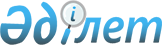 Об утверждении Инструкции о перечне, формах и сроках представления финансовой отчетности организациями, осуществляющими деятельность по ведению системы реестров держателей ценных бумаг и внесении изменений
в постановление Правления Национального Банка Республики Казахстан от 18 декабря 2002 года № 485 "Об утверждении Правил представления отчетов организациями, обладающими лицензиями на осуществление деятельности по ведению реестра держателей ценных бумаг", зарегистрированное в Министерстве юстиции Республики Казахстан под № 2133
					
			Утративший силу
			
			
		
					Совместное постановление Правлений Агентства Республики Казахстан по регулированию и надзору финансового рынка и финансовых организаций от 12 апреля 2004 г. N 111 и Национального Банка Республики Казахстан от 12 апреля 2004 г. N 54. Зарегистрировано Министерством юстиции Республики Казахстан 19 мая 2004 года N 2862. Утратило силу постановлением Правления Агентства Республики Казахстан по регулированию и надзору финансового рынка и финансовых организаций от 26 января 2009 года N 8.



      


Сноска. Утратило силу постановлением Правления Агентства РК по регулированию и надзору фин.рынка и фин.организаций от 26.01.2009 


 N 8 


 (порядок введения в действие см. 


 п.3 


).



      В соответствии с подпунктом л-2) 
 статьи 8 
 Закона Республики Казахстан "О Национальном Банке Республики Казахстан", подпунктом 6) пункта 1 
 статьи 9 
 Закона Республики Казахстан "О государственном регулировании и надзоре финансового рынка и финансовых организаций", 
 статьей 18 
 Закона Республики Казахстан "О бухгалтерском учете и финансовой отчетности", в целях повышения степени прозрачности и эффективности функционирования организаций, осуществляющих деятельность по ведению системы реестров держателей ценных бумаг, Правление Национального Банка Республики Казахстан и Правление Агентства Республики Казахстан по регулированию и надзору финансового рынка и финансовых организаций (далее - Агентство) ПОСТАНОВЛЯЮТ:




      1. 


(Пункт утратил силу - постановлением Правления Национального Банка РК от 15 декабря 2004 года 


 N 171 


 (вводится в действие с 1 февраля 2005 года).






      2. Внести в 
 постановление 
 Правления Национального Банка Республики Казахстан "Об утверждении Правил представления отчетов организациями, обладающими лицензиями на осуществление деятельности по ведению реестра держателей ценных бумаг" от 18 декабря 2002 года № 485 (зарегистрированное в Реестре государственной регистрации нормативных правовых актов под № 2133, опубликованное 27 января - 09 февраля 2003 года в изданиях Национального Банка Республики Казахстан - "Казакстан Улттык Банкiнiн Хабаршысы" и "Вестник Национального Банка Казахстана") следующие изменения:



      в наименовании и пункте 1 постановления слово "реестра" заменить словами "системы реестров";



      в Правилах представления отчетов организациями, обладающими лицензиями на осуществление деятельности по ведению реестра держателей ценных бумаг, утвержденных указанным постановлением:



      в наименовании и по тексту Правил слова "реестра", "реестре", "реестров" заменить соответственно словами "системы реестров", "системе реестров";



      подпункты 2) и 3) пункта 4 исключить;



      в приложении 3 графу седьмую "прочих номинальных держателей" таблицы исключить.




      3. Настоящее совместное постановление вводится в действие по истечении четырнадцати дней со дня его государственной регистрации в Министерстве юстиции Республики Казахстан.




      4. Департаменту стратегии и анализа Агентства (Еденбаев Е.С.):



      1) совместно с Юридическим департаментом Агентства (Байсынов М.Б.) принять меры к государственной регистрации в Министерстве юстиции Республики Казахстан настоящего постановления;



      2) в десятидневный срок со дня государственной регистрации в Министерстве юстиции Республики Казахстан довести настоящее постановление до сведения заинтересованных подразделений Агентства, Национального Банка Республики Казахстан, организаций, осуществляющих деятельность по ведению системы реестров держателей ценных бумаг, Казахстанской ассоциации реестродержателей.




      5. Управлению по обеспечению деятельности руководства Национального Банка Республики Казахстан (Терентьев А.Л.) в десятидневный срок со дня государственной регистрации в Министерстве юстиции Республики Казахстан принять меры к опубликованию настоящего постановления в средствах массовой информации Республики Казахстан.




      6. Контроль за исполнением настоящего совместного постановления возложить на заместителя Председателя Агентства Бахмутову Е.Л. 

      

    Председатель            Председатель Агентства




      Национального Банка         Республики Казахстан




      Республики Казахстан        по регулированию и надзору




                                  финансового рынка




                                  и финансовых организаций


Утверждена                    



совместным постановлением Правления     



Национального Банка Республики Казахстан    



от 12 апреля 2004 года № 54 и Правления     



Агентства Республики Казахстан по регулированию 



и надзору финансового рынка и финансовых     



организаций от 12 апреля 2004 года № 111     



"Об утверждении Инструкции о перечне, формах и 



сроках представления финансовой отчетности    



организациями, осуществляющими деятельность по 



ведению системы реестров держателей ценных бумаг, 



и внесении изменений в постановление Правления 



Национального Банка Республики Казахстан     



от 18 декабря 2002 года № 485 "Об утверждении 



Правил представления отчетов организациями, 



обладающими лицензиями на осуществление     



деятельности по ведению реестра держателей   



ценных бумаг", зарегистрированное в Министерстве 



юстиции Республики Казахстан под № 2133" 



Инструкция 






о перечне, формах и сроках 






представления финансовой отчетности 






организациями, осуществляющими деятельность по ведению системы 






реестров держателей ценных бумаг 




<*>





      Сноска. Инструкция утратила силу (см. п.1 совместного постановления) - постановлением Правления Национального Банка РК от 15 декабря 2004 года 


 N 171 


 (вводится в действие с 1 февраля 2005 года).



					© 2012. РГП на ПХВ «Институт законодательства и правовой информации Республики Казахстан» Министерства юстиции Республики Казахстан
				